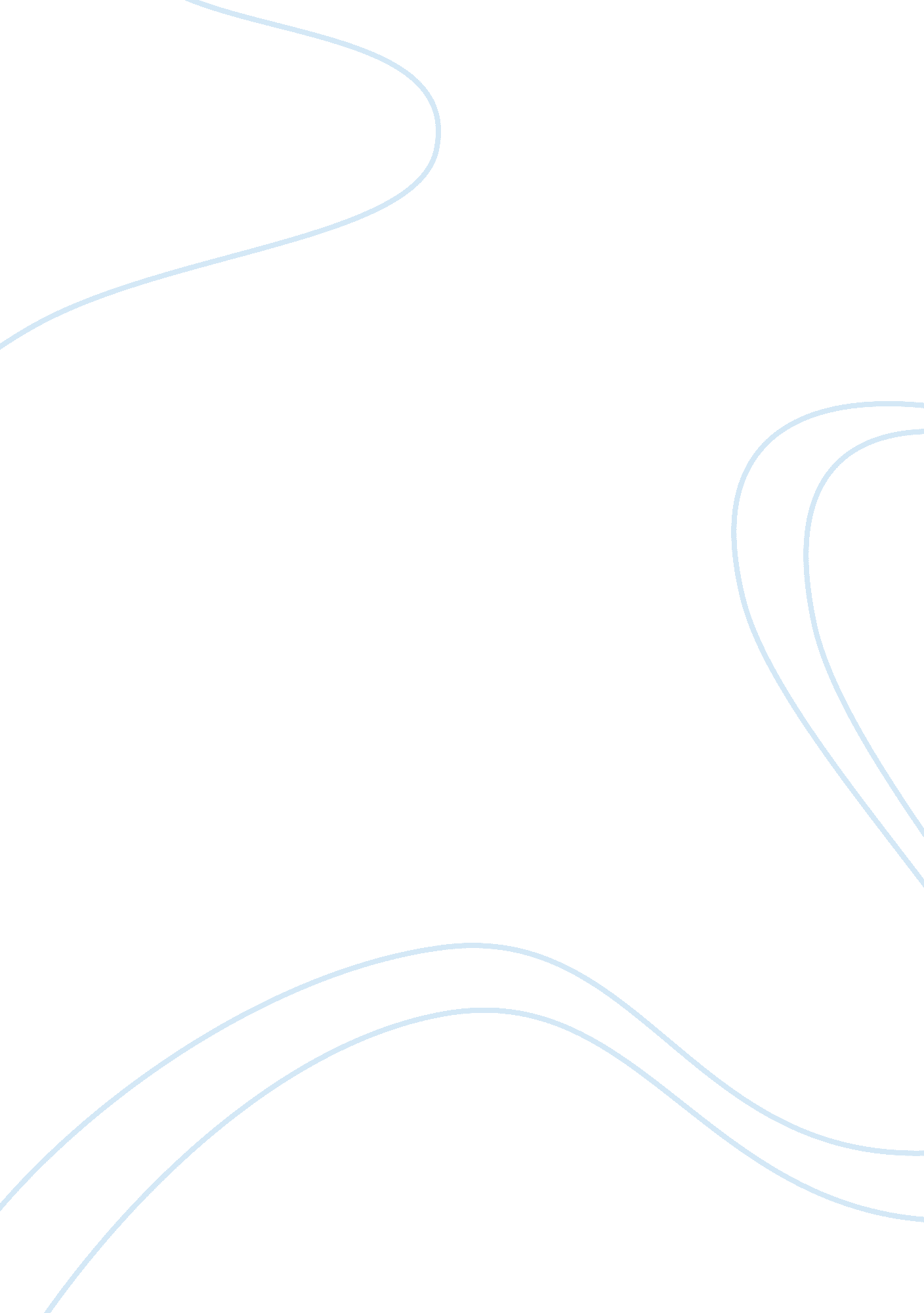 Is children’s behavior better or worse than it was years ago? essay sampleLiterature, Russian Literature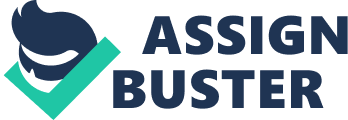 Nowadays, do you find kids screaming or yelling out loud in the supermarket while you’re shopping? You’re right- children’s behavior has worsened over the years. Many bad influences have caused this to happen. Some of these include video games and TV. In an opinion poll, it shows that many people have seen more and more poor behavior today than 20 years ago. Is children’s behavior worse than it was years ago? Multiple video games on the market today include violence (for example: Modern Warfare). These video games cause or influence children that play them to become much more violent. Some resulted actions include physical fighting, poor word usage, or just simply yelling out loud. Video games become addicting after time; which is why violence has increased over the years in kids. Another device that affects children’s behavior is television. Many TV shows have shown violence, including TV shows that are rated G (General Audience). For example, Nickelodeon’s show, iCarly use physical violence and changes some inappropriate words to appropriate sounding words. In an opinion poll, it shows that 70% of responders believe that child behavior has worsened over the years. Examples of responds include poor behavior at restaurants, impatience in personality, poor word usage on Internet, and many more. Thirty percent of responders responded that because the cause of increasing level in obesity, kids’ behavior has risen. Some people wrote that schools nowadays are more focused in education, compared to before, where teachers were told to teach about respect in detail. This research was very interesting to view, as people had diverse opinions. Is child behavior better or worse than it was years ago? My stand in this question is YES; child behavior has worsened over the years. Many devices today cause poor behavior including video games and TV. We see many children with violent actions in many places, such as restaurants, grocery markets, shopping malls, and many other public areas. In an opinion poll, it showed that about seventy percent of responders believe that child behavior has worsened over the years. Observe a public area, and you’ll find out. 